LOYOLA COLLEGE (AUTONOMOUS), CHENNAI – 600 034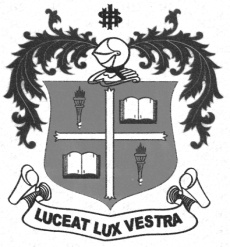 B.Com. DEGREE EXAMINATION – COMMERCEFIRST SEMESTER – NOVEMBER 2012CO 1500 - FINANCIAL ACCOUNTING                 Date : 08/11/2012 	Dept. No.	        Max. : 100 Marks                 Time : 1:00 - 4:00 	                                             PART - AAnswer ALL questions: 								 (10 X 2 = 20 MARKS)How do you arrive at Gross profit?What is single Entry System?Explain the term “Depreciation”Choose the correct alternative:The loss on sale of old motor car is debited to Profit & loss AccountMotor car AccountDepreciation AccountNone of the aboveIndicate if the following statement is true or false:Net profit is equal to capital at the end + Drawings + Fresh capital introduced – capital in the beginning.In Departmental Accounts, Rent and Rates are allotted to different departments on the basis of---------------------------------------.Calculate the capital at the beginning of the year:             Rs	Capital at the end of the year			         70,000   	Drawings during the year			         10,000	Capital introduced during the year		           5,000	Profit during the year				         20,000From the following particulars, calculate closing branch debtors balance:                                                                                                                Rs	Branch Debtor (1-1-08)                                                       6,300	Credit Sales					         39,000	Cash received from debtors			          41,200Calculate insurance claim from the following facts assuming that the insurers met their liability under the policy on ‘average basis’. A trader’s stock valued at Rs. 20,000 was totally destroyed. The stock in the godown was insured for Rs. 15,000 subject to average clause. The balance of stock, left after fire, appeared in the books at Rs. 12,000.On 01.01.2005, x bought some trucks under hire – Purchase System for Rs. 51,000 payable by three equal installments combining principal and interest, the latter being a normal rate of 5% P.a. Calculate the cash price. (The present value of an annuity of one rupee for three years at 5% is Rs. 2.72325).PART- BAnswer any FIVE questions:							(5X8=40 MARKS)What are the features of Dependent Branches?What is average clause? How do you compute claim for loss of stock when there is average clause in the contract?How profit or loss is ascertained under the net worth method in single Entry System?A manufacturing concern, whose books are closed on 31st December every year, purchased machinery for Rs 50,000 on 1.1.2000 Additional machinery was acquired for Rs. 10,000 on 1.7.2001 and for Rs. 16,061 on 1.1.2004. Certain machinery purchased for Rs. 10,000 on 1.1.2000 was sold for Rs. 5,000 on 30.6.2003.Give the machinery account for 5 years writing off depreciation at 10% p.a on written down value.The following particulars have been extracted from the books of Mr.A. you are required to prepare the sales ledger Adjustment Account as June 30,2004.RsBalance as on January 1,2004						          55,842   Credit Sales								          98,602Cash Sales								          53,250Cash received from Debtors						          88,753Discount allowed 							               480Bills accepted 		 						           7,120Returns Inwards 							           5,430Bills Receivable Dishonored						           1,120Bad debts written off							           3,890Amount received against bad debts written off last year			              175Sundry charges debited to customers 					             378Transfers to Bought ledger						            100A fire occurred in the godown of a company on 20th March, 2005. All stocks were destroyed except to the extent of Rs. 13,000. From the following figures ascertain the claim amount in respect of loss of stock by fire:Rs	Stock on 01.01.04						          40,000	Purchases during 2004						       1,40,000	Sales during 2004						       2,00,000	Stock on 31.12.04						          24,000	Purchases during 2005 up to the date of fire			       1,46,000	Sales during 2005 up to the date of fire				       1,60,000	Stock was always valued at 80% of the cost.Behavar coal company has taken a mine on lease.  Royalty has been fixed at Rs. 0.50 per tonne. Minimum Rent is Rs 30,000. The right to recoup royalty is 5 years. The details of production for the first three years are as follows:Prepare minimum rent account, Royalty account and Short workings Account.Mr. G Purchased machinery under hire purchase arrangements from Mr. B. The cash price of the machinery was Rs 15,500 Payment for the purchase is to be made as under:On signing the agreement Rs 3,000; First years end Rs 5,000; second year end Rs 5,000; Third year end Rs 5,000. Depreciation is charged at 10% on diminishing balance method. Show the asset account and the hive vendor account in the books of the Purchases.PART - CAnswer any TWO Questions:							(2X20=40 MARKS)The following Trial Balance of Mr. Arumugam as at December 31,2004 is given to you:Taking into account the following adjustments, prepare Trading and profit and loss account and Balance sheet as on that date:Depreciate Furniture at 10% ; Cycle at 5% ; Lorry at 20% Create a Reserve of 5% on sundry debtors for bad and doubtful debts and 1% reserve for discount on sundry creditors Outstanding salaries Rs 3,000.Closing stock was valued at Rs 48,000,Provide for 5% interest on capital.A Trader keeps his books under single entry system. From the following details, prepare trading and profit & loss A/C and Balance sheet:Other details:Drawings Rs 10,000 ; Bad debts Rs 1,250 ; Discount received Rs 3,750 ; Discount allowed Rs 2,500 ; sundry expenses Rs7,500 ; payment to creditors Rs 1,12,500 ; collections from debtors Rs 1,33,750 ; Sales Returns Rs 3,750 ; Purchase Returns Rs 1,250 ; charge 5% Depreciation on furniture.A head office invoices goods to its branch at cost plus 50%  Branch remits all cash received to the head office and all expenses are met by the Head office.  From the following particulars, prepare the necessary accounts on the stock and debtors system to show the profit or loss at the branch.******YearQuantity Produced(Tones)IIIIII15,00050,00075,000Debit BalancesRsCredit BalancesRsStock on 1.1.04Furniture Cycle Lorry Sundry DebtorsCash in handCash at BankPurchases Bad debts Returns InwardsSalaries WagesRentDiscount allowedCommissionPostage36,0002,00060060,00032,0001,2004,8001,80,0001,00010,00016,00022,0007,2001,8001,400800Sundry Creditors LoanCapitalSalesReturns outwardsDiscount earned Bills payable 30,00014,00050,0002,60,0004,0002,20016,6003,76,8003,76,800As on 01.01.05RsAs on 31.12.05RsCreditorsFurniture CashDebtorsStock37,5002,5006,25062,50025,00043,7502,50010,00087,50012,500Rs.Rs.Stock on 1.1.05 (invoice Price)27,900Shortage of stock1,350Debtors on 1.1.0520,400Discount allowed600Goods invoiced to branch (invoice price)1,53,000Expenses at the Branch16,200Cash Sales75,000Bad debts600Credit Sales 93,000Cash collected for Debtors91,200Good returned by Debtors3,600Good returned to Head office by branch4,500